20.03.2020 г.5а, 5бТест по човекът и природата – 5а, 5б клас				вариант 1ИМЕ:									клас:		№	   1. Чаша с вода е поставена в хладилник и се охлажда. При каква температура обемът на водата ще бъде най-малък?	/1т/а) 8°C		б) 4°C		в) 2°C		г) обемът няма да се промени2.  Кое от следните вещества е чисто: /1т/а) портокалов сок	б) газирана вода	в) морска вода		г)  дестилирана вода3. Определете коя от предложените смеси е съставена само от твърди вещества./1т/а) сироп 		 б) дим			 в) пяна		 г) сплав4.  Неравномерно са разпределени частиците на веществата само във:/1т/а) нееднородни смеси	      б)газови смеси		в) течни смеси		г) еднородни смеси5 .Коя апаратура може да послужи за разделяне на вода и олио? /2т/	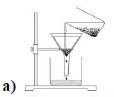 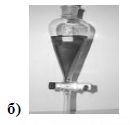 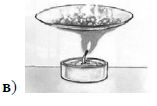 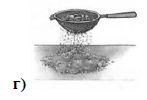 Апаратурата се нарича    	
6.  Кой газ от състава на въздуха растенията усвояват при дишане? /1т/а) кислород       б) въглероден диоксид      в) азот      г) въглероден оксид7. На кой ред са посочени само замърсители на въздуха?/1т/а) азотни оксиди, серен диоксид, сажди	б) серен диоксид, сажди, азотв) азотен диоксид, водни пари, въглероден оксидг) въглероден оксид, въглероден диоксид, кислород8. При смесване на 20 гр. готварска сол и 1 л вода се образува смес, в която: /1т/а) водата е разтворено вещество , а готварската сол- разтворителб) готварската сол е разтворила водатав) водата е разтворител, а  готварската сол- разтворено веществог) частиците на участващите вещества са ясно разграничими9. Посочете три мерки, които всеки от нас трябва да предприеме, за да опазим въздуха чист! /3т/ 10. Коя от изброените смеси съдържа малки капки вода? /1т/а) пяна		б) мъгла		в) дим			г) месинг11.  Какви организми се използват в пречиствателните станции за отпадъчни води?/1т/а) бактерии 		б) водорасли		в) вируси	г) насекоми12.  Кои прахови частици са най- опасни за белите дробове? /1т/а) едрите 	б) със среден размер 	В) фините 	г) всички изброени13. Въглеродният диоксид е едно от веществата, които се ползват за гасене на пожари. Кои негови свойства го правят приложим за тази цел?  /1т/а) безцветен газ, по- тежък от въздуха	б) не поддържа горенето и не е отровенв) не поддържа горенето и е по-тежък от въздуха 	г) добре се разтваря във вода14. Опишете как естествено водата се пречиства! /6т/15. Посочете грешните твърдения! /3т/1. при филтриране ненаситените разтвори се превръщат в наситени2. при прибавяне на вода ненаситените разтвори остават ненаситени3. варовикът е много разтворимо вещество4. разтворите съдържат само две вещества 5.  разтворите са винаги еднородни смесиА) 1, 2 и 3	б) 1, 3 и 5	в) 1, 3 и 4	г) 1, 4 и 5